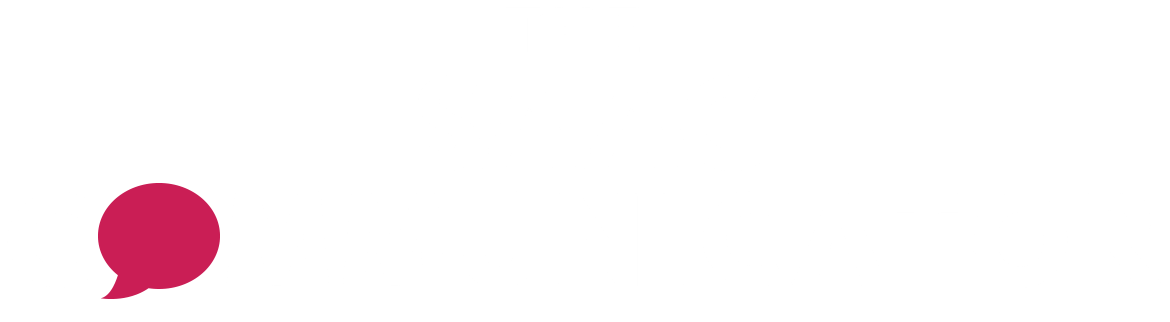 ...From The Executive DirectorWelcome to the March 2019 edition of The ISAAC Communicator (formerly ISAAC E-News). The ISAAC International office continues its work on behalf of the membership around the Messaggio della PresidenteSentite le “Vibrazioni della CAA”!Adoro questo tema e nell’ultimo mese ho percepito spesso queste “vibrazioni” negli incontri di persone appassionate di CAA e dedite a migliorare la vita di coloro che si affidano alla CAA a tempo pieno o parziale. Quando penso alla CAA e sento parlare del suo impatto nel mondo mi viene davvero la pelle d’oca e mi si scalda il cuore.Permettete che vi parli delle “vibrazioni” che ho avvertito…Nel nostro staff c’è una nuova collaboratrice che non si occupa della prestazione diretta di servizi in quanto fa parte del team finanziario. Di solito mando i membri del nostro staff nelle cliniche di CAA per capire com’è l’erogazione dei servizi sul campo e per incontrare i medici e i pazienti che usano la CAA. Voglio che lo staff si metta in relazione con il “perché” del lavoro e che veda la differenza che fa il nostro lavoro nella vita della gente. Questa collaboratrice mi ha raccontato della sua visita a una clinica insieme a sua madre e di quello che ha imparato. Sua madre le ha rivolto queste parole: “È un lavoro così importante e significativo quello che stai facendo”. Mi ha spiegato che sua madre non le aveva mai detto nulla di simile in merito a qualsiasi altro lavoro che aveva svolto. Queste sono vibrazioni di CAA!Altre vibrazioni... In occasione di un evento di AAC Rounds, ho sentito il nuovo amministratore delegato di un centro di trattamento per bambini che teneva un discorso di apertura. Ha affermato con entusiasmo che non solo il programma di CAA svolge un lavoro incredibile, ma è anche “superfigo!”. Ha raccontato come il team di CAA gli aveva descritto alcune tecnologie e il loro funzionamento per fornire accesso alla comunicazione e avere un impatto sulla vita delle persone. Per lui tutto questo era nuovo. L’emozione nelle sue parole mi ha fatto venire la pelle d’oca.E ora questo esempio, che è il compendio di tutte le “vibrazioni” della CAA. A maggio ho trascorso due giorni in presenza di grandi personalità all’AAC Summit che si è svolto a Washington D.C. ospitato da RERC (https://rerc-aac.psu.edu) e Communication First (https://communicationfirst.org). C’è stato molto su cui riflettere dopo questi due giorni pieni di ricerche, presentazioni, idee, conversazioni, networking e approfondimenti su dove siamo stati come settore e su dove stiamo andando.La riflessione più significativa che è scaturita dall’AAC Summit è che gli utenti della CAA hanno preso la parola. Sappiamo che è fondamentale mettere al centro del nostro lavoro e dei nostri studi le persone che usano la CAA e questo evento lo ha messo in pratica come non avevo mai visto fare prima. Non solo la metà dei relatori era composta da persone che usano la CAA, ma anche il pubblico era formato da molti utenti di CAA. Nello spazio dedicato alle domande e ai gruppi di discussione, quelli di noi che hanno l’uso della parola e possono occupare spazio, hanno aspettato in silenzio che gli utenti della CAA esponessero i loro argomenti in tempo reale, senza conversazioni minori in sottofondo, senza guardare i telefonini, senza ricorrere ad attività multitasking, senza chiedere di tornare. Abbiamo semplicemente aspettato, tutti quanti! I minuti di silenzio in una sala gremita di persone sono stati notevoli ed è quello che tutti devono imparare a fare quando si comunica con qualcuno che non usa la parola. Ho lasciato questo evento con la mente piena, ma anche con il cuore pieno!Sono certa che tutti voi avete storie simili da raccontare quando avete sentito forti le vibrazioni della CAA e al prossimo evento virtuale ISAAC potremo farne esperienza tutti insieme. Non perdete l’evento virtuale “Vibes of AAC” (Vibrazioni della CAA, N.T.) che si terrà a ottobre per celebrare il Mese di sensibilizzazione sulla CAA. Sarà la conferenza più importante sulla CAA del 2024, da non perdere. Le iscrizioni sono aperte e si può usufruire di una tariffa Early Bird. Tra i relatori ci saranno persone che utilizzano la CAA, ricercatori, operatori, educatori, famiglie, sponsor e altri ancora. Ci saranno tavole rotonde, dibattiti e tanti modi per essere coinvolti e partecipare. Non voglio vantarmi di nomi importanti, ma qui trovate l’elenco dei relatori che potrete consultare sul sito web quando vi registrerete. Un ringraziamento speciale va al team che lavora a questo evento sotto la guida di Michelle Phillipy e Franklin Smith. Questo comitato include rappresentanti da Canada, Stati Uniti, Israele, Italia, Spagna, Norvegia e Singapore, tutti impegnati a lavorare insieme per elaborare un programma solido, vario, internazionale ed entusiasmante.Infine, l’Executive Board ha annunciato un’Assemblea straordinaria per il 2024 del Council di ISAAC che si terrà giovedì 29 agosto. Si svolgerà in modalità virtuale e i membri del Council dovrebbero avere ricevuto un invito e un link per registrarsi. Non posso concludere senza ringraziare tutti i volontari che rendono possibile ISAAC, oltre a Franklin Smith, il nostro Direttore Esecutivo, e lo staff dell’ufficio ISAAC. Ci vuole cooperazione e sono per sempre grata di essere una piccola parte del mondo ISAAC.Tracy ShepherdPresidente ISAAC